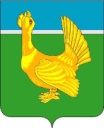 ДУМА ВЕРХНЕКЕТСКОГО РАЙОНАРЕШЕНИЕ № от 25.02.2020                                                      			 р.п. Белый Яр            											 ул. Гагарина, 15                                                                                    О вынесении проекта решения Думы Верхнекетского района «О внесении изменений в устав муниципального образования Верхнекетский район Томской области» на публичные слушания	В соответствии с Федеральным законом от 06.10.2003 № 131-ФЗ «Об общих принципах организации местного самоуправления в Российской Федерации», уставом муниципального образования Верхнекетский район Томской области, Положением о порядке организации и проведения публичных слушаний в муниципальном образовании Верхнекетский район Томской области,Дума Верхнекетского районарешила:1.  Вынести для рассмотрения на публичных слушаниях проект решения Думы Верхнекетского района «О внесении изменений в устав муниципального образования Верхнекетский район Томской области согласно приложению.2.  Назначить проведение публичных слушаний на 23.03.2020 в 17.00 по адресу: р.п. Белый Яр, ул. Гагарина, 15, зал заседаний Администрации Верхнекетского района.  3. Установить, что замечания и предложения по проекту решения Думы Верхнекетского района «О внесении изменений в устав муниципального образования Верхнекетский район Томской области принимаются в письменном виде в Думу Верхнекетского района по адресу: р.п. Белый Яр, ул. Гагарина, 15, каб. 103 не позднее 18.03.2020 ежедневно до 17.00.4.  Опубликовать проект решения Думы Верхнекетского района «О внесении изменений в устав муниципального образования Верхнекетский район Томской области» в информационном вестнике Верхнекетского района Территория и разместить на официальном сайте Администрации Верхнекетского района.5.  Возложить обязанность по организационно-техническому проведению публичных слушаний на Думу Верхнекетского района.6. Контроль за исполнением настоящего решения оставляю за собой.7. Настоящее решение вступает в силу со дня его подписания.Председатель Думы		          Верхнекетского района			                                  Е.А. Парамонова		        Дума-1, Дело-2, Адм.-1, вестник «Территория» -1    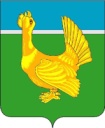 ДУМА ВЕРХНЕКЕТСКОГО РАЙОНАРЕШЕНИЕ (ПОЕКТ)О внесении изменений в Устав муниципального образования Верхнекетский район Томской области  В целях приведения Устава муниципального образования Верхнекетский район Томской области в соответствие с законодательством Российской Федерации,Дума  Верхнекетского  районарешила:1. Внести в Устав муниципального образования Верхнекетский район Томской области, принятый решением Думы Верхнекетского района от 23.05.2005 № 12, изменения, изложив часть 6 статьи 27 в следующей редакции:«6. Осуществляющий свои полномочия на постоянной основе депутат, член выборного органа местного самоуправления, выборное должностное лицо местного самоуправления не вправе:1) заниматься предпринимательской деятельностью лично или через доверенных лиц;2) участвовать в управлении коммерческой или некоммерческой организацией, за исключением следующих случаев:а) участие на безвозмездной основе в управлении политической партией, органом профессионального союза, в том числе выборным органом первичной профсоюзной организации, созданной в органе местного самоуправления, аппарате избирательной комиссии муниципального образования, участие в съезде (конференции) или общем собрании иной общественной организации, жилищного, жилищно-строительного, гаражного кооперативов, товарищества собственников недвижимости;б) участие на безвозмездной основе в управлении некоммерческой организацией (кроме участия в управлении политической партией, органом профессионального союза, в том числе выборным органом первичной профсоюзной организации, созданной в органе местного самоуправления, аппарате избирательной комиссии муниципального образования, участия в съезде (конференции) или общем собрании иной общественной организации, жилищного, жилищно-строительного, гаражного кооперативов, товарищества собственников недвижимости) с предварительным уведомлением высшего должностного лица Томской области (руководителя высшего исполнительного органа государственной власти Томской области) в порядке, установленном законом Томской области;в) представление на безвозмездной основе интересов муниципального образования в совете муниципальных образований Томской области, иных объединениях муниципальных образований, а также в их органах управления;г) представление на безвозмездной основе интересов муниципального образования в органах управления и ревизионной комиссии организации, учредителем (акционером, участником) которой является муниципальное образование, в соответствии с муниципальными правовыми актами, определяющими порядок осуществления от имени муниципального образования полномочий учредителя организации либо порядок управления находящимися в муниципальной собственности акциями (долями в уставном капитале);д) иные случаи, предусмотренные федеральными законами;3) заниматься иной оплачиваемой деятельностью, за исключением преподавательской, научной и иной творческой деятельности. При этом преподавательская, научная и иная творческая деятельность не может финансироваться исключительно за счет средств иностранных государств, международных и иностранных организаций, иностранных граждан и лиц без гражданства, если иное не предусмотрено международным договором Российской Федерации или законодательством Российской Федерации;4) входить в состав органов управления, попечительских или наблюдательных советов, иных органов иностранных некоммерческих неправительственных организаций и действующих на территории Российской Федерации их структурных подразделений, если иное не предусмотрено международным договором Российской Федерации или законодательством Российской Федерации.».2. Направить настоящее решение Главе Верхнекетского района для подписания, направления на государственную регистрацию в Управление Министерства юстиции Российской Федерации по Томской области и официального опубликования.3. Опубликовать настоящее решение после его государственной регистрации в информационном вестнике Верхнекетского района «Территория» и разместить на официальном сайте Администрации Верхнекетского района.4. Настоящее решение вступает в силу после государственной регистрации со дня его официального опубликования в информационном вестнике Верхнекетского района «Территория». Председатель  Думы                                                        И. о. Главы                             Верхнекетского района                                                    Верхнекетского района                                                                                                                                                                                                                                                               ___________  Е.А.Парамонова                                     ____________С.А. Альсевич№ от    .     .2020                р.п. Белый Ярул. Гагарина, 15